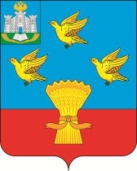 РОССИЙСКАЯ ФЕДЕРАЦИЯОРЛОВСКАЯ ОБЛАСТЬ АДМИНИСТРАЦИЯ ЛИВЕНСКОГО РАЙОНА ПОСТАНОВЛЕНИЕ ______                    .	№___г. ЛивныОб установлении размеров должностных окладов руководителей муниципальных бюджетных общеобразовательных организаций Ливенского районаВ соответствии с постановлением Правительства Орловской области от 12 августа 2011 года № 267 «Об утверждении примерного положения об оплате труда работников государственных образовательных организаций и государственных организаций, осуществляющих образовательную деятельность, Орловской области», постановлением администрации Ливенского района от 10 ноября 2011 года № 341 «Об утверждении примерного положения об оплате труда работников муниципальных общеобразовательных организаций Ливенского района», на основании приказа управления образования администрации Ливенского района от 24 сентября 2019 года № 155 «Об утверждении группы по оплате труда руководителей муниципальных бюджетных общеобразовательных организаций района», администрация Ливенского района постановляет:1. Установить размеры должностных окладов руководителей муниципальных бюджетных общеобразовательных организаций Ливенского района согласно приложению к настоящему постановлению.2. Управлению образования администрации Ливенского района (В.М. Ревин) довести настоящее постановление до сведения руководителей муниципальных бюджетных общеобразовательных учреждений Ливенского района.3. Признать утратившим силу постановление администрации Ливенского района от 5 октября 2018 года № 354 «Об установлении размеров должностных окладов руководителей муниципальных бюджетных общеобразовательных организаций Ливенского района» с 1 сентября 2019 года.4. Настоящее постановление вступает в силу с момента его обнародования и распространяет свое действие на правоотношения, возникшие с 1 сентября 2019 года.5. Управлению организационной и правовой работы администрации Ливенского района (Н.А. Болотская) обнародовать настоящее постановления на официальном сайте администрации Ливенского района Орловской области в информационно-телекоммуникационной сети «Интернет».6. Контроль за исполнением настоящего постановления возложить на заместителя главы администрации района по социально-экономическим вопросам В.А. Фирсова. И.о. главы администрацииЛивенского района                                                                      А.И. Шолохов Приложение  к постановлениюадминистрации Ливенского районаот _________________ № ____Размеры должностных окладов руководителей муниципальных бюджетных общеобразовательных организаций Ливенского района№Наименование учрежденияБазовая единица, руб.Повышающий коэффициентКоэффициент спецификиРазмер должностного окладаруководителя, руб.1МБОУ «Барановская СОШ»52002,8812 1,116480,462МБОУ «Введенская  СОШ»52002,88121,116480,463МБОУ «Дутовская СОШ»52003,24241,118546,534МБОУ «Екатериновская СОШ»52003,2424116860,485МБОУ «Здоровецкая СОШ»52003,96481,122678,666МБОУ «Казанская СОШ»52002,8812114982,247МБОУ «Козьминская СОШ»52003,96481,122678,668МБОУ «Коротышская СОШ»52003,96481,122678,669МБОУ «Ливенская СОШ»52003,96481,122678,6610МБОУ «Липовецкая СОШ»52003,96481,122678,6611МБОУ «Навесненская СОШ»52002,88121,116480,4612МБОУ «Никольская СОШ»52002,88121,116480,4613МБОУ «Орловская СОШ»52003,2424116860,4814МБОУ «Островская СОШ»52002,8812114982,2415МБОУ «Покровская СОШ»52002,88121,116480,4616МБОУ «Речицкая СОШ»52003,24241,118546,5317МБОУ «Росстанская СОШ»52003,96481,122678,6618МБОУ «Сахзаводская СОШ»52003,96481,122678,6619МБОУ «Свободно-Дубравская СОШ»52002,8812114982,2420МБОУ «Сергиевская  СОШ»52003,9648120616,9621МБОУ «Троицкая СОШ»52003,2424116860,4822МБОУ «Успенская СОШ»52003,96481,122678,6623МБОУ «Хвощевская СОШ»52003,24241,118546,5324МБОУ «Воротынская ООШ»52002,520011310425МБОУ «Вязовицкая ООШ»52002,88121,116480,6426МБОУ «Вязово-Дубравская ООШ»52002,88121,116480,4627МБОУ «Калининская ООШ»52002,520011310428МБОУ «Куначенская ООШ»52002,88121,116480,4629МБОУ «Липовецкая ООШ»52002,8812114982,2430МБОУ «Сосновская ООШ»52002,8812114982,24